ПОСТАНОВЛЕНИЕ НАЦИОНАЛЬНОЙ АКАДЕМИИ НАУК БЕЛАРУСИ21 декабря 2021 г. № 5Об утверждении регламента административной процедурыНа основании абзаца третьего пункта 3 Указа Президента Республики Беларусь от 25 июня 2021 г. № 240 «Об административных процедурах, осуществляемых в отношении субъектов хозяйствования» и абзаца второго пункта 16 Устава Национальной академии наук Беларуси, утвержденного Указом Президента Республики Беларусь от 3 февраля 2003 г. № 56, Национальная академия наук Беларуси ПОСТАНОВЛЯЕТ:1. Утвердить Регламент административной процедуры, осуществляемой в отношении субъектов хозяйствования, по подпункту* 3.15.5 «Согласование выполнения земляных, строительных, мелиоративных и других работ, осуществления иной деятельности на территории археологических объектов» (прилагается).______________________________* Для целей настоящего постановления под подпунктом понимается подпункт пункта единого перечня административных процедур, осуществляемых в отношении субъектов хозяйствования, утвержденного постановлением Совета Министров Республики Беларусь от 24 сентября 2021 г. № 548.2. Настоящее постановление вступает в силу с 27 марта 2022 г.РЕГЛАМЕНТ
административной процедуры, осуществляемой в отношении субъектов хозяйствования, по подпункту 3.15.5 «Согласование выполнения земляных, строительных, мелиоративных и других работ, осуществления иной деятельности на территории археологических объектов»1. Особенности осуществления административной процедуры:1.1. наименование уполномоченного органа (подведомственность административной процедуры) – местные исполнительные и распорядительные органы базового территориального уровня, государственное учреждение «Администрация Китайско-Белорусского индустриального парка «Великий камень»;1.2. наименование государственного органа, иной организации, осуществляющих прием, подготовку к рассмотрению заявлений заинтересованных лиц и (или) выдачу административных решений, принятие административных решений об отказе в принятии заявлений заинтересованных лиц – служба «одно окно» в случае, если уполномоченными органами являются местные исполнительные и распорядительные органы базового территориального уровня;1.3. нормативные правовые акты, регулирующие порядок осуществления административной процедуры:Закон Республики Беларусь от 28 октября 2008 г. № 433-З «Об основах административных процедур»;Указ Президента Республики Беларусь от 12 мая 2017 г. № 166 «О совершенствовании специального правового режима Китайско-Белорусского индустриального парка «Великий камень»;Указ Президента Республики Беларусь от 25 июня 2021 г. № 240 «Об административных процедурах, осуществляемых в отношении субъектов хозяйствования»;постановление Совета Министров Республики Беларусь от 17 октября 2018 г. № 740 «О перечне административных процедур, прием заявлений и выдача решений по которым осуществляются через службу «одно окно»;постановление Совета Министров Республики Беларусь от 24 сентября 2021 г. № 548 «Об административных процедурах, осуществляемых в отношении субъектов хозяйствования»;1.4. иные имеющиеся особенности осуществления административной процедуры – административные решения, принятые Минским городским исполнительным комитетом и государственным учреждением «Администрация Китайско-Белорусского индустриального парка «Великий камень», обжалуются в судебном порядке.2. Документы и (или) сведения, необходимые для осуществления административной процедуры:2.1. представляемые заинтересованным лицом:Заинтересованным лицом при необходимости могут представляться иные документы, предусмотренные в части первой пункта 2 статьи 15 Закона Республики Беларусь «Об основах административных процедур»;2.2. запрашиваемые (получаемые) уполномоченным органом самостоятельно:3. Сведения о справке или ином документе, выдаваемом (принимаемом, согласовываемом, утверждаемом) уполномоченным органом по результатам осуществления административной процедуры:Иные действия, совершаемые уполномоченным органом по исполнению административного решения, – государственное учреждение «Администрация Китайско-Белорусского индустриального парка «Великий камень» размещает уведомление о принятом административном решении в реестре административных и иных решений, принимаемых государственным учреждением «Администрация Китайско-Белорусского индустриального парка «Великий камень» при осуществлении процедур.4. Порядок подачи (отзыва) административной жалобы: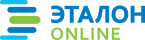 Официальная правовая информация.  Информационно-поисковая система ”ЭТАЛОН-ONLINE“, 11.04.2022  Национальный центр правовой информации Республики БеларусьПредседатель ПрезидиумаВ.Г.ГусаковУТВЕРЖДЕНОПостановление
Национальной академии
наук Беларуси
21.12.2021 № 5Наименование документа и (или) сведенийТребования, предъявляемые к документу и (или) сведениямФорма и порядок представления документа и (или) сведенийзаявлениезаявление должно содержать, помимо сведений, установленных пунктом 5 статьи 14 Закона Республики Беларусь «Об основах административных процедур», сведения о выданном Национальной академией наук Беларуси заключении о согласовании проектной документации на выполнение земляных, строительных, мелиоративных и других видов работ, осуществления иной деятельности на территории археологических объектов, за исключением памятников археологиив местные исполнительные и распорядительные органы базового территориального уровня – в письменной форме:
по почте
нарочным (курьером)в государственное учреждение «Администрация Китайско-Белорусского индустриального парка «Великий камень»: в письменной форме:
по почте
нарочным (курьером)
в электронной форме – через интернет-сайт системы комплексного обслуживания по принципу «одна станция» (onestation.by)научно-проектная документациянаучно-проектная документация должна содержать перечень мер по охране археологических объектовНаименование документа и (или) сведенийНаименование государственного органа, иной организации, у которых запрашиваются (получаются) документ и (или) сведения, либо государственного информационного ресурса (системы), из которого уполномоченному органу должны предоставляться необходимые сведения в автоматическом и (или) автоматизированном режиме посредством общегосударственной автоматизированной информационной системыинформация о существующих в момент выдачи информации правах и ограничениях (обременениях) прав на земельный участокединый государственный регистр недвижимого имущества, прав на него и сделок с нимНаименование документаСрок действияФорма представлениязаключениебессрочнописьменнаяНаименование государственного органа (иной организации), рассматривающего административную жалобуФорма подачи (отзыва) административной жалобы (электронная и (или) письменная форма)областной исполнительный комитет – по административному решению, принятому соответствующим местным исполнительным и распорядительным органом базового территориального уровня (кроме Минского городского исполнительного комитета)письменная